Sacerdos paratus cum ingreditur ad Altare, facta illi debita reverentia, signat se signo crucis a fronte ad pectus, et clara voce dicit:In nómine Patris,  et Fílii, et Spíritus Sancti. Amen.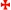 Deinde, junctis manibus ante pectus, incipit Antiphonam:V. Introíbo ad altare Dei. Ministri respondent:R. Ad Deum qui lætificat juventútem meam.Postea alternatim cum Ministris dicit sequentiam Ps.42,1-5V. Judica me, Deus, et discérne causam meam de gente non sancta: ab hómine iníquo et dolóso érue me.M. Quia tu es, Deus, fortitúdo mea: quare me repulísti, et quare tristis incédo, dum affligit me inimícus?S. Emítte lucem tuam et veritátem tuam: ipsa me deduxérunt et adduxérunt in montem sanctum tuum, et in tabernácula tua.M. Et introíbo ad altáre Dei: ad Deum qui laetíficat juventútem meam.S. Confitébor tibi in cíthara, Deus, Deus meus: quare tristis es ánima mea, et quare contúrbas me?M. Spera in Deo, quóniam adhuc confitébor illi: salutáre vultus mei, et Deus meus.S. Glória Patri, et Fílio, et Spíritui Sancto. M. Sicut erat in príncipo, et nunc, et semper: et in sæcula sæculórum. Amen.S. repetit Antiphonam:Introíbo ad altáre Dei.R. Ad Deum qui lætíficat juventútem meam.Signat se, dicens: Adjutórium nostrum  in nómine Dómini.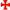 R. Qui fecit cælum et terram.Deinde junctis manibus profunde inclinatus facit Confessionem.onfíteor Deo omnipoténti, beátæ Maríæ semper Vírgini, beáto Michaéli Archángelo, beáto Joánni Baptístæ, sanctis Apóstolis Petro et Paulo, ómnibus Sanctis, et vobis, fratres, quia peccávi nimis cogitatióne verbo, et ópere: (Percutit sibi pectus ter, dicens) mea culpa, mea culpa, mea máxima culpa. Ideo precor beátam Maríam semper Vírginem, beátum Michaélem Archángelum, beátum Joánnem Baptístam, sanctos Apóstolos Petrum et Paulum, omnes Sanctos, et vos, fratres, oráre pro me ad Dominum Deum nostrum.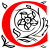 R. Misereátur tui omnípotens Deus, et dimíssis peccátis tuis, perdúcat te ad vitam ætérnam.S. Amen. onfíteor Deo omnipoténti, beátæ Maríæ semper Vírgini, beáto Michaéli Archángelo, beáto Joánni Baptístæ, sanctis Apóstolis Petro et Paulo, ómnibus Sanctis, et tibi, pater, quia peccávi nimis cogitatióne verbo, et ópere: (Percutit sibi pectus ter, dicens) mea culpa, mea culpa, mea máxima culpa. Ideo precor beátam Maríam semper Vírginem, beátum Michaélem Archángelum, beátum Joánnem Baptístam, sanctos Apóstolos Petrum et Paulum, omnes Sanctos, et te, pater, oráre pro me ad Dóminum Deum nostrum.V . Misereátur vestri omnípotens Deus, et dimíssis peccátis vestris, perdúcat vos ad vitam ætérnam.R. Amen.Indulgéntiam,  absolutiónem, et remissiónem peccatórum nostrórum, tríbuat nobis omnípotens et miséricors Dominus.R. Amen.  V. Deus, tu convérsus vivificábis nos.R. Et plebs tua lætábitur in te. V. Osténde nobis Dómine, misericórdiam tuam. R. Et salutáre tuum da nobis. V. Dómine, exuádi oratiónem meam. R. Et clamor meus ad te véniat. V. Dominus vobiscum. R. Et cum spiritu tuo.Et extendens, ac jungens manus, clara voce dicit: Orémus, et ascendens ad Altare, dicit secreto:Aufer a nobis, quaésumus Dómine, iniquitátes nostras: ut ad Sancta Sanctórum puris mereámur méntibus introíre. Per Christum Dóminum nostrum. Amen.